To all Members of Honiton Town Council 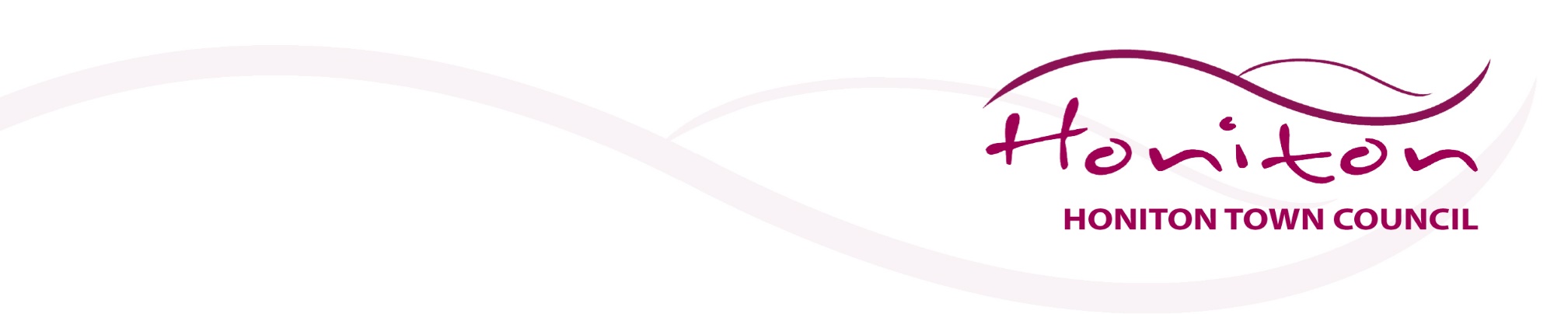 Green and Open Spaces CommitteeYou are hereby summoned to attend a meeting of The Green and Open Spaces Committee to be held via Zoom onMonday 23rd November 2020 commencing at 7.00pmto transact the following businessIn accordance with the provisions of The Local Authorities and Police and Crime Panels (Coronavirus) (Flexibility of Local Authority and Police and Crime Panel Meetings)(England and Wales) Regulations 2020, this meeting will be held remotely and Members of the Town Council and members of the public can access the meeting by taking the following steps:Download thishttps://zoom.us/j/93917112812?pwd=MDRFYkp6eUxjMk5TeVZkTEQxblptZz09Meeting ID: 939 1711 2812Password: 805174Dated this 18th November 2020Heloise MarlowHeloise MarlowDeputy Town ClerkAGENDATo elect a Chairperson of the Green and Open Spaces Committee.To elect a Vice-Chairperson of the Green and Open Spaces Committee.To receive apologies for absence		To receive and record any apologies and reasons for absenceDisclosable pecuniary Interests	Members are reminded that if they have a Disclosable Pecuniary Interest on their register of interest relating to any item on the agenda, they are prevented from participating in any discussion or voting on that matter at the meeting as to do so would amount to a criminal offence. Similarly if you are or become aware of a Disclosable Pecuniary Interest in a matter under consideration at this meeting which is not on your register of interests or is in the process of being added to your register you must disclose such interest at this meeting and register it within 28 days.To note the grant of dispensations made by the Town Clerk in relation to the business of this meeting.Public Question Time for items on the agenda.Questions relating to items on the agenda may be asked at the meeting at the discretion of the Mayor or meeting chairman. No more than 3 minutes will be allowed for any person speaking. The council may respond verbally at the meeting or subsequently in writing. Members of the public will be allowed to speak at the beginning of the meeting in the usual way. To ensure the smooth running of the meeting, members of the public must provide their questions in writing prior to midday on the day of the meeting.  Questions received after midday will not be tabled at the meeting. To confirm the accuracy of the minutes of the Green and Open Spaces Committee meeting held on the 18th November 2019.Part A Matters for decisionSchedule 14 Application – Footpath at Whitmore WayTo provide Members with an update in respect of the above.Footpaths and Open Spaces ReportTo provide Members with an update in respect of footpaths and open spaces in Honiton.Wadmore Lane ReportTo consider a continuation of the lane crossing Footpath 18.Wadmore Lane Footbridge ReportFor Members to consider the provision of a footbridge at Wadmore Lane.River Gissage Walk ReportTo provide Members with an update in respect of the proposed River Gissage Walk.Other Routes with Public Access ReportTo consider the erection of public way signage.Roundball Wood Inspection ReportTo provide Members with an update in respect of works required at Roundball Wood.Parishes Together Ditching and Drainage worksTo provide Members with an update in respect of the works being carried out further to Full Council’s resolution 20/51 of 14th September 2020.To close the meeting.Reminder for Members You must declare the nature of any disclosable pecuniary interests. (Under the Localism Act 2011, this means the interests of your spouse, or civil partner, a person with whom you are living with as husband and wife or a person with whom you are living as if you are civil partners). You must also disclose any personal interest. You must disclose your interest in an item whenever it becomes apparent that you have an interest in the business being considered. Make sure you say what your interest is as this has to be included in the minutes. (For example, ‘I have a disclosable pecuniary interest because this planning application is made by my husband’s employer’.)If your interest is a disclosable pecuniary interest you cannot participate in the discussion, cannot vote and must leave the room unless you have obtained a dispensation from the Clerk or Deputy Clerk. Confidential information can be viewed at the Town Council Office during public opening hours of 10am – 1pm or by pre-arranged appointment for outside office hours.PLEASE NOTE THAT MEMBERS OF THE PUBLIC ARE WELCOMETO ATTEND THIS MEETING AS OBSERVERSUnder the Openness of Local Government Bodies Regulations 2014, any members of the public are now allowed to take photographs, film and audio record the proceedings and report on all public meetings (including on social media). No prior notification is needed but it would be helpful to let the office know of any plans to film or record so that any necessary arrangements can be made to provide reasonable facilities to report on meetings. This permission does not extend to private meetings or parts of meetings which are not open to the public. All recording and photography equipment should be taken away if a public meeting moves into a session which is not open to the public.If you are recording the meeting, you are asked to act in a reasonable manner and not disrupt the conduct of meetings for example by using intrusive lighting, flash photography or asking people to repeat statements for the benefit of the recording. You may not make an oral commentary during the meeting. The Chairman has the power to control public recording and/or reporting so it does not disrupt the meeting.Members of the public exercising their right to speak during Public Question Time may be recorded.Copies of this document are available in large print on requestCOPIES OF ALL RELEVANT PAPERS MAY BE ACCESSED PRIOR TO THE MEETING AT www.honiton.gov.uk OR VIA THE TOWN COUNCIL OFFICE